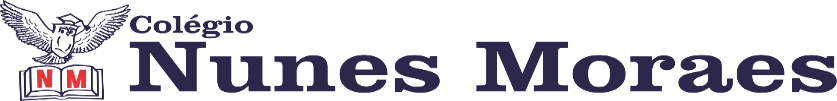 AGENDA DIÁRIA 2° ANO, 07 DE JUNHO.1ª AULA: PORTUGUÊS/PREPARATÓRIAObjeto de Conhecimento: Substantivos. Aprendizagens Essenciais: Identificar substantivos em frases. Ler e compreender o gênero notícia e reconhecer a função social desse tipo de texto. Identificar substantivos, e perceber que esses substantivos podem ser próprios, comuns ou coletivos. Link da aula: https://youtu.be/KIUrjhqz0Ss  Arquivo da preparatória disponível no grupo do WhatsApp.  Leitura no livro de Português Suplementares página 37.2ª AULA: MATEMÁTICAObjeto de Conhecimento: Agrupamentos dos meses do ano.Aprendizagens Essenciais: Reconhecer e relacionar dias da semana e meses do ano, usando o calendário. Produzir e interpretar a escritas de datas. Relacionar eventos e datas aos meses do ano, utilizando o calendário.  Link da aula: https://youtu.be/98-1TR0T3kA Capítulo 8: Quanto custa? Atividade e explicação: página 67.3ª AULA: HISTÓRIAObjeto de Conhecimento: As escolas de antigamente.Aprendizagens Essenciais: Selecionar situações cotidianas que remetam à percepção de mudança, pertencimento e memória. Compilar histórias da comunidade registradas em diferentes fontes. Link da aula: https://youtu.be/wWu9SYSEwHA Capítulo 8: Uma escola, muitas histórias.Atividade e explicação: páginas 51 a 53.4ª AULA: GEOGRAFIAObjeto de Conhecimento: As vias de circulação. Aprendizagens Essenciais: Comparar diferentes meios de transportes e de comunicação, indicando o seu papel na conexão entre lugares, e discutir os riscos para a vida e para o ambiente e seu uso responsável. Link da aula: https://youtu.be/BxPx3pE62yk Capítulo 9: De um lugar para outro. Atividade e explicação: páginas 142 a 146.Forte abraço!